大阪商工会議所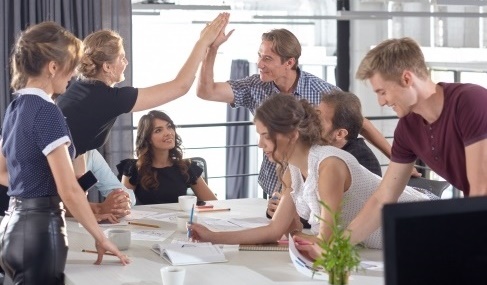 ※講義内容詳細は大商ホームページhttps://www.osaka.cci.or.jpをご確認ください。　*２講座受講でお得な割引き価格に！講　師：株式会社イー・グローブ 代表取締役/大阪大学 非常勤講師 島村 東世子 氏 (Ph.D./ 言語文化学 博士)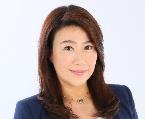 ▼以下ご記入の上、FAXにてお送りください。　ＦＡＸ：０６－６９４４－６２４８ 　　　　大阪商工会議所　国際部行※COVID-19に対する感染拡大防止策をとり講座を実施いたしますが、感染拡大状況によっては、開催を延期または中止させていただく場合がございます。7月30日（木）10:00-17:00場所：大阪商工会議所　会議室＜第１回＞　英文Eメールライティングの基本7月30日（木）10:00-17:00場所：大阪商工会議所　会議室英文Eメールを正しく、効果的に書く方法をわかりやすく学びます。英文の組み立て方からおさらいし、丁寧な表現ポイントも習得できます。一人一人のレベルに合わせたライティングアドバイスをいたします。＊講師著書「本当に役立つ英文ビジネスＥメール」を進呈！8月4日（火）10:00-17:00場所：大阪商工会議所　会議室＜第２回＞　ビジネス英語コミュニケーション入門8月4日（火）10:00-17:00場所：大阪商工会議所　会議室ビジネスで頻出する場面をもとに、英語での顧客応対・電話対応・ミーティング等で役立つフレーズと異文化スキルを学びます。さらに、人間関係を円滑にする社交の会話や、会話を続ける方法等、英会話の必須スキルも習得できます。＊講師著書「すぐに使えるらくらくビジネス英会話」を進呈！はじめてのビジネス英語 講座 参加申込書はじめてのビジネス英語 講座 参加申込書はじめてのビジネス英語 講座 参加申込書はじめてのビジネス英語 講座 参加申込書はじめてのビジネス英語 講座 参加申込書はじめてのビジネス英語 講座 参加申込書(ふ り が な)会　社　名(ふりがな)氏名所在地・住所〒〒〒〒〒電話番号FAX番号メールアドレス※必ずご記入ください。（受講票はメールでお送りします） ※必ずご記入ください。（受講票はメールでお送りします） ※必ずご記入ください。（受講票はメールでお送りします） ※必ずご記入ください。（受講票はメールでお送りします） ※必ずご記入ください。（受講票はメールでお送りします） 受講料振込人名義（ｶﾅ）：振込人名義（ｶﾅ）：振込人名義（ｶﾅ）：振込人名義（ｶﾅ）：振込予定日：該当するものに✔をご記入ください。該当するものに✔をご記入ください。会員（会員番号：　　　   　　　　　　　）　非会員会員（会員番号：　　　   　　　　　　　）　非会員会員（会員番号：　　　   　　　　　　　）　非会員会員（会員番号：　　　   　　　　　　　）　非会員〈第1回〉英文Eメールライティングの基本（会員：26,500円、非会員：39,700円）〈第2回〉ビジネス英語コミュニケーション入門（会員：26,500円、非会員：39,700円）〈第1回〉，〈第2回〉ダブル受講（会員: 46,000円　非会員: 71,000円   割引価格適用）〈第1回〉英文Eメールライティングの基本（会員：26,500円、非会員：39,700円）〈第2回〉ビジネス英語コミュニケーション入門（会員：26,500円、非会員：39,700円）〈第1回〉，〈第2回〉ダブル受講（会員: 46,000円　非会員: 71,000円   割引価格適用）〈第1回〉英文Eメールライティングの基本（会員：26,500円、非会員：39,700円）〈第2回〉ビジネス英語コミュニケーション入門（会員：26,500円、非会員：39,700円）〈第1回〉，〈第2回〉ダブル受講（会員: 46,000円　非会員: 71,000円   割引価格適用）〈第1回〉英文Eメールライティングの基本（会員：26,500円、非会員：39,700円）〈第2回〉ビジネス英語コミュニケーション入門（会員：26,500円、非会員：39,700円）〈第1回〉，〈第2回〉ダブル受講（会員: 46,000円　非会員: 71,000円   割引価格適用）〈第1回〉英文Eメールライティングの基本（会員：26,500円、非会員：39,700円）〈第2回〉ビジネス英語コミュニケーション入門（会員：26,500円、非会員：39,700円）〈第1回〉，〈第2回〉ダブル受講（会員: 46,000円　非会員: 71,000円   割引価格適用）〈第1回〉英文Eメールライティングの基本（会員：26,500円、非会員：39,700円）〈第2回〉ビジネス英語コミュニケーション入門（会員：26,500円、非会員：39,700円）〈第1回〉，〈第2回〉ダブル受講（会員: 46,000円　非会員: 71,000円   割引価格適用）